Filed by Lantheus Holdings, Inc.Pursuant to Rule 425 of the Securities Act of 1933and deemed filed pursuant to Rule 14a-12of the Securities Exchange Act of 1934Subject Company: Progenics Pharmaceuticals, Inc.Commission File No.: 000 – 23143The following is a slide deck relating to the proposed transaction involving Lantheus Holdings, Inc. and Progenics Pharmaceuticals, Inc. available at www.lantheusprogenics.transactionannouncement.com.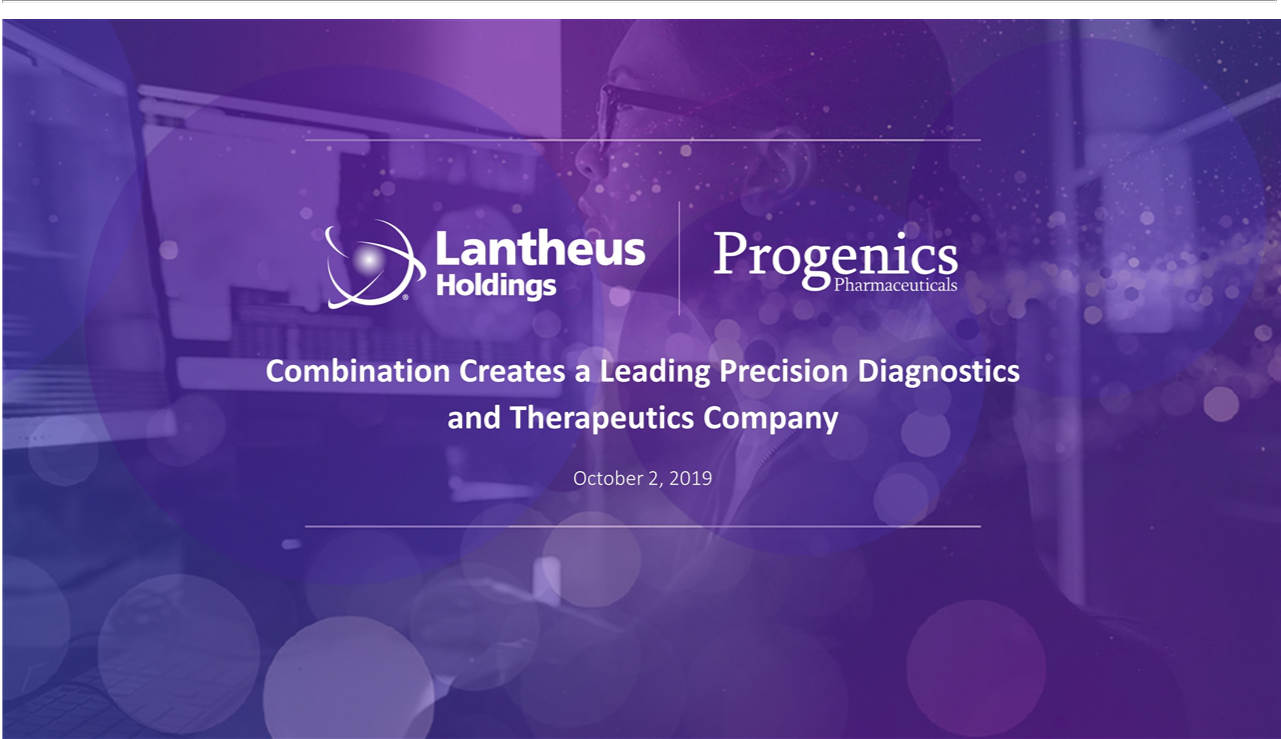 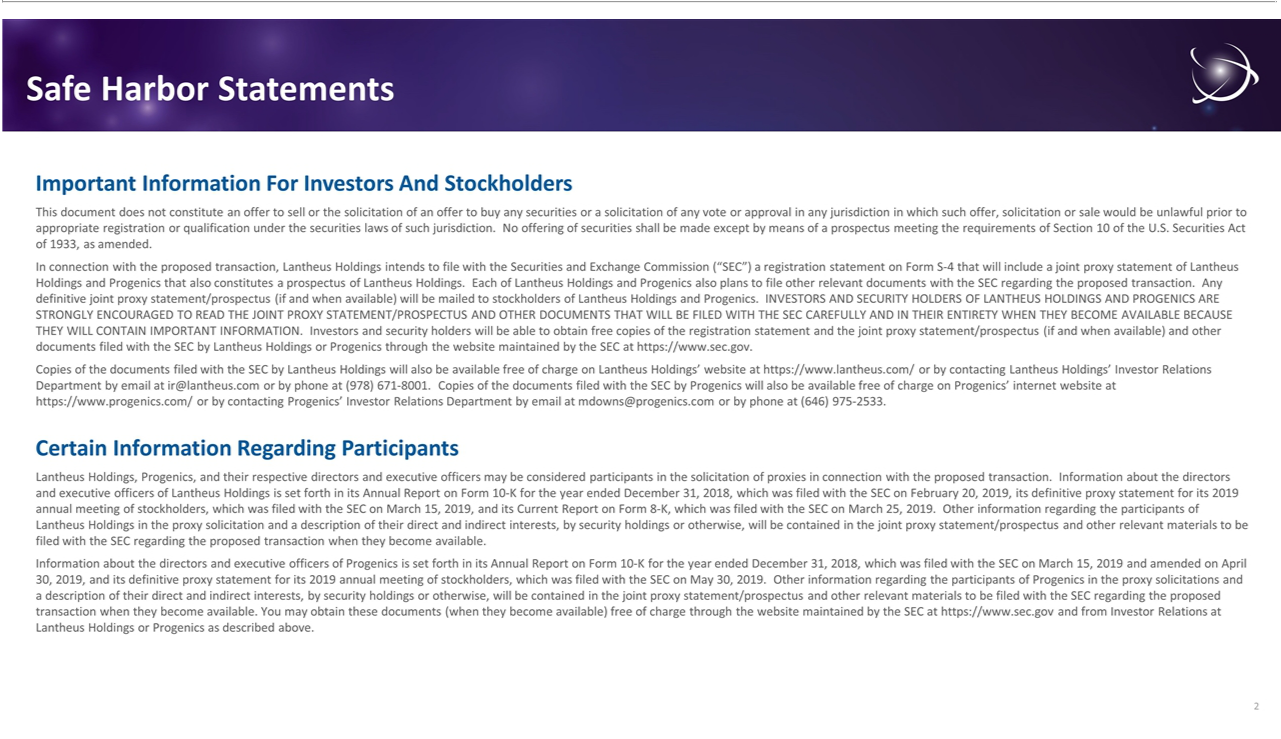 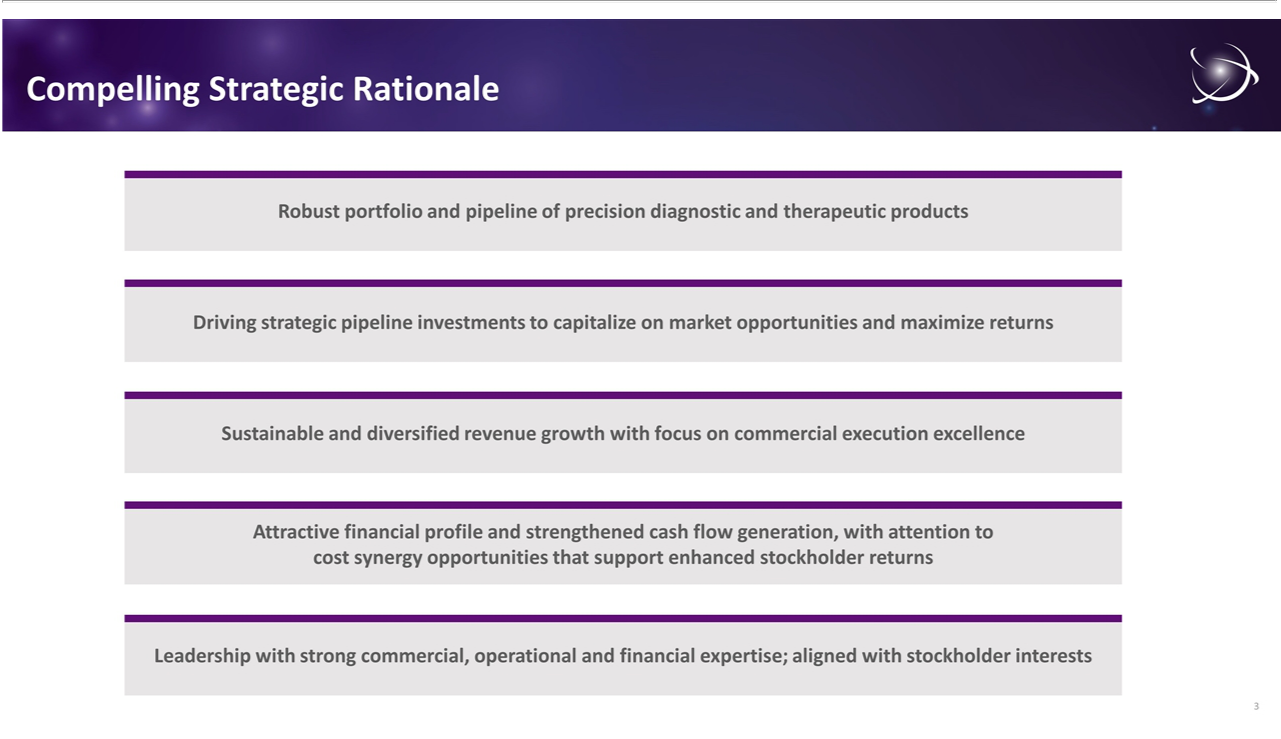 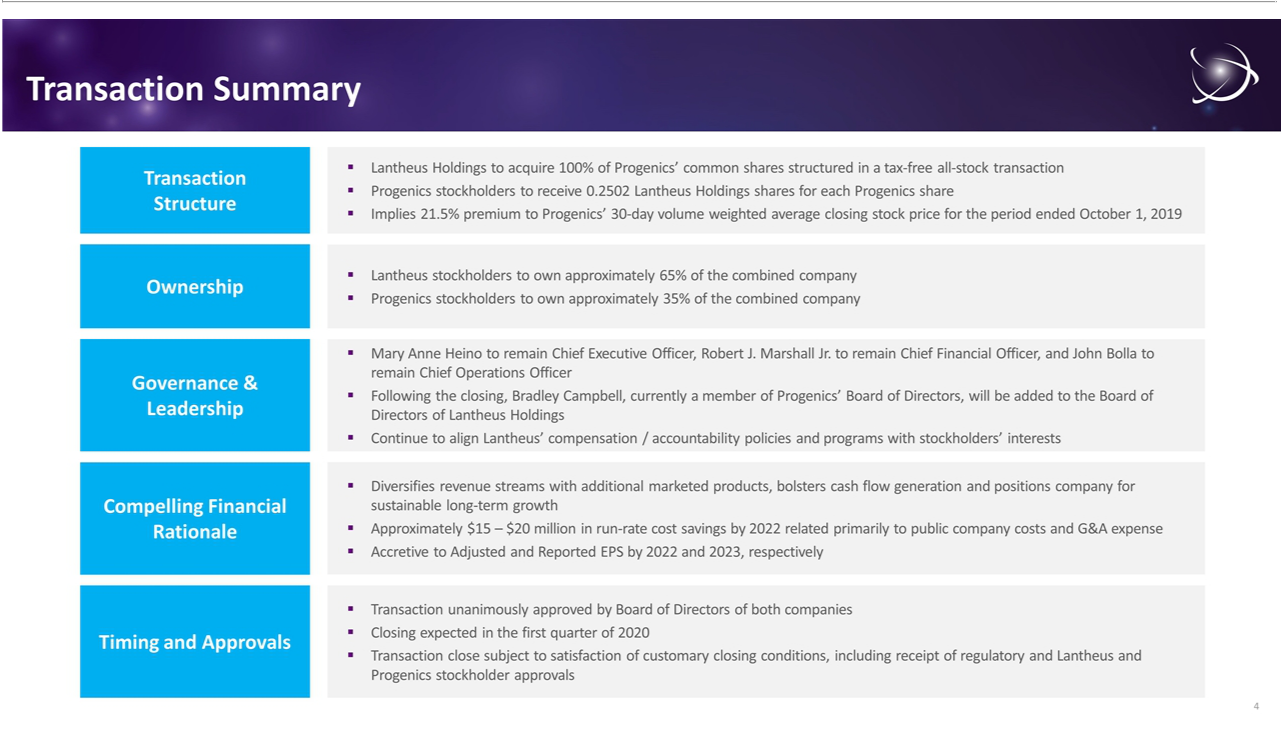 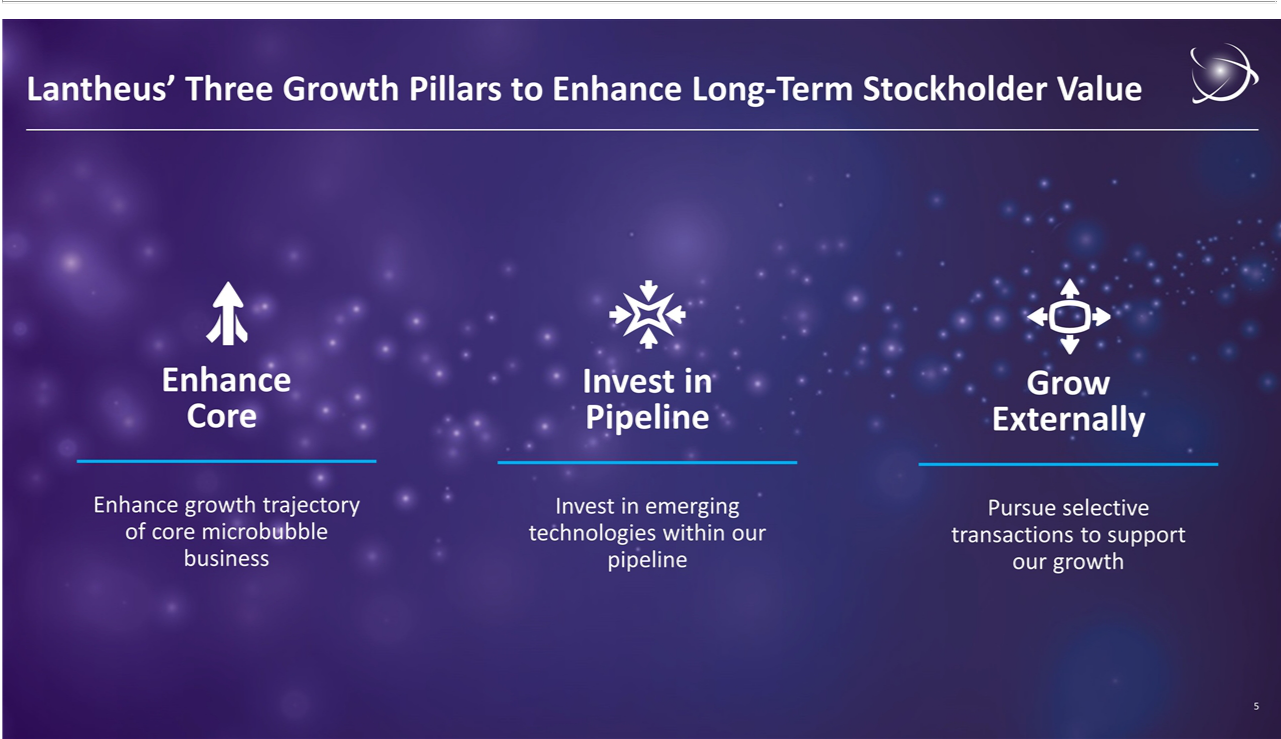 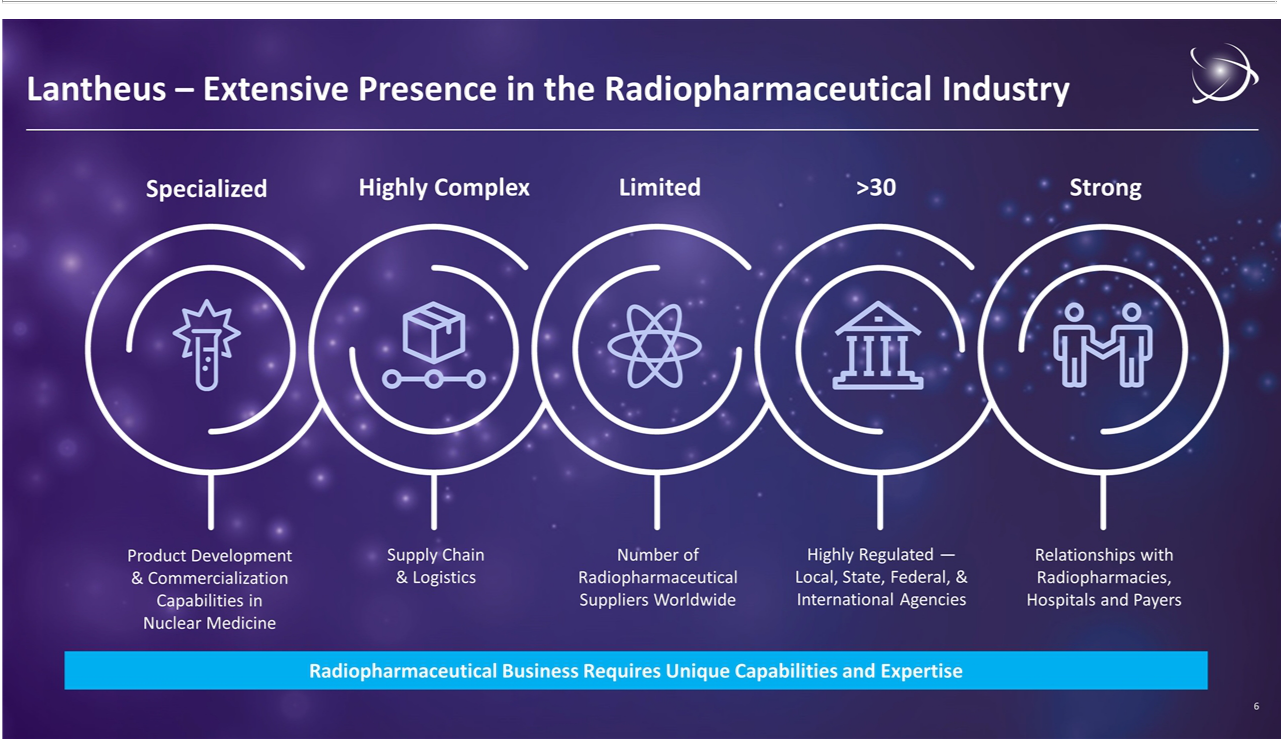 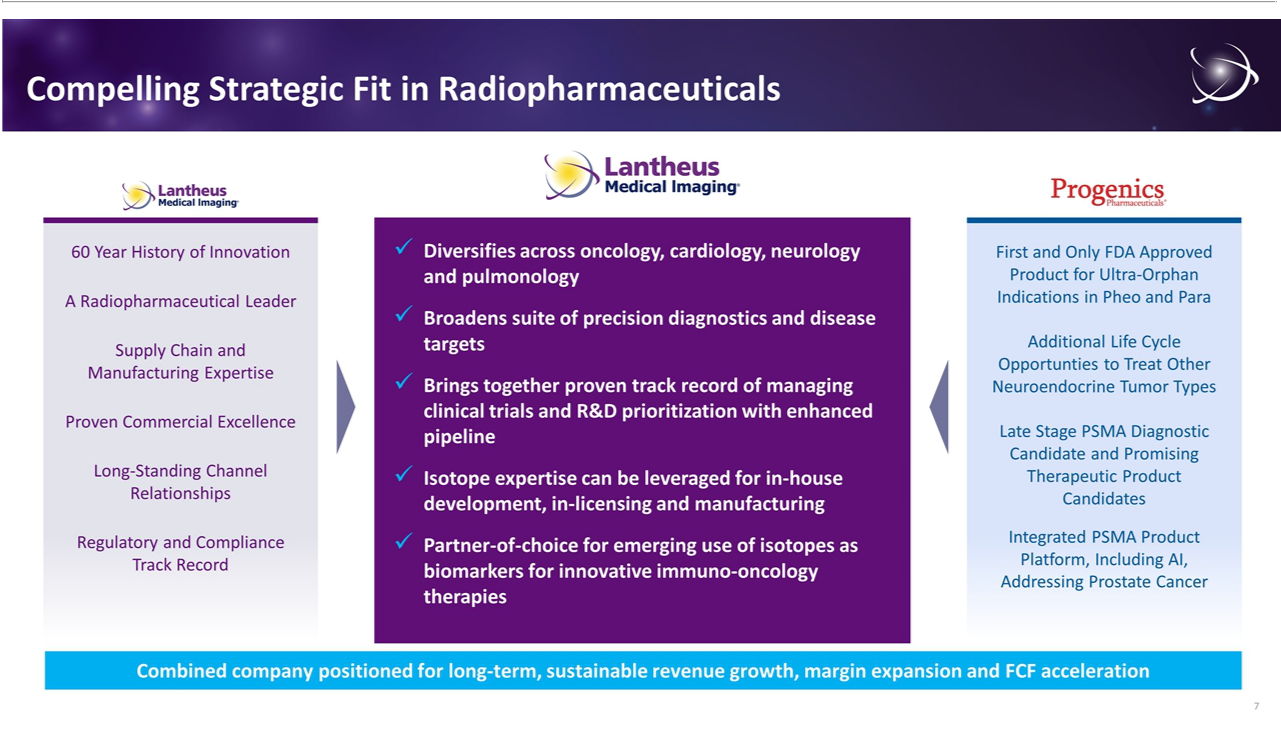 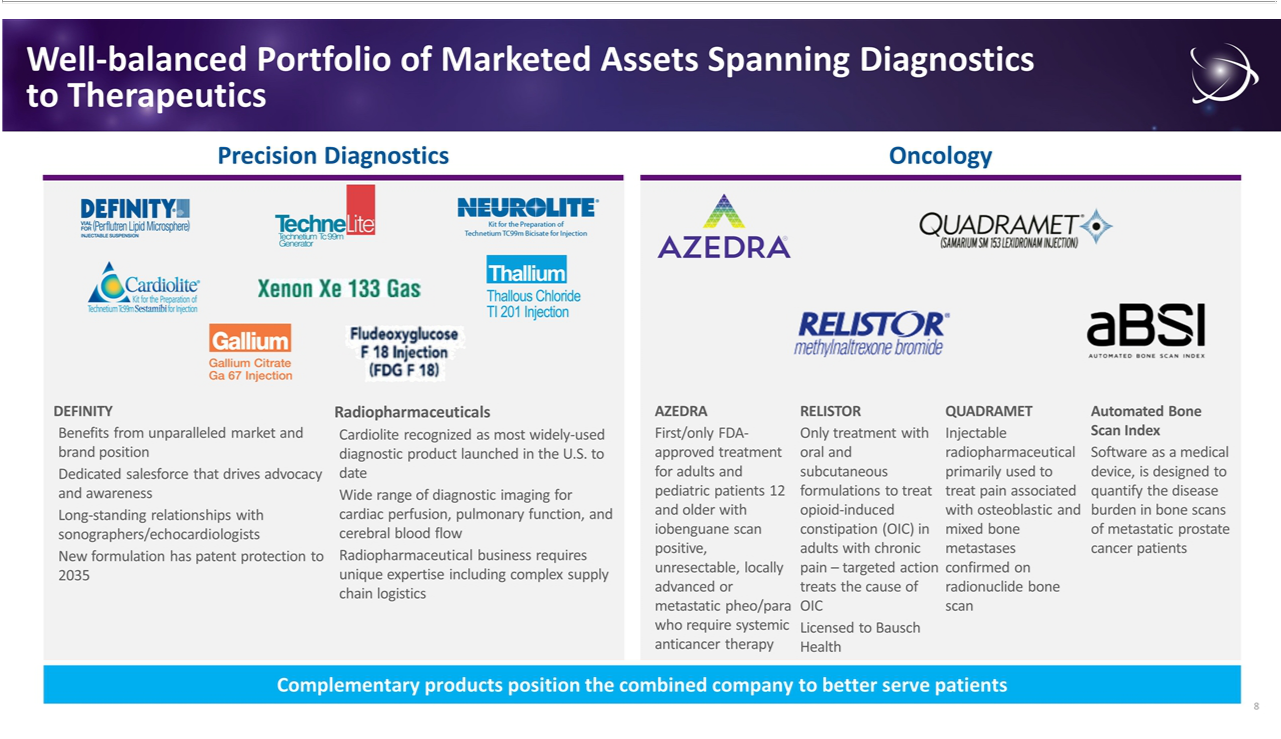 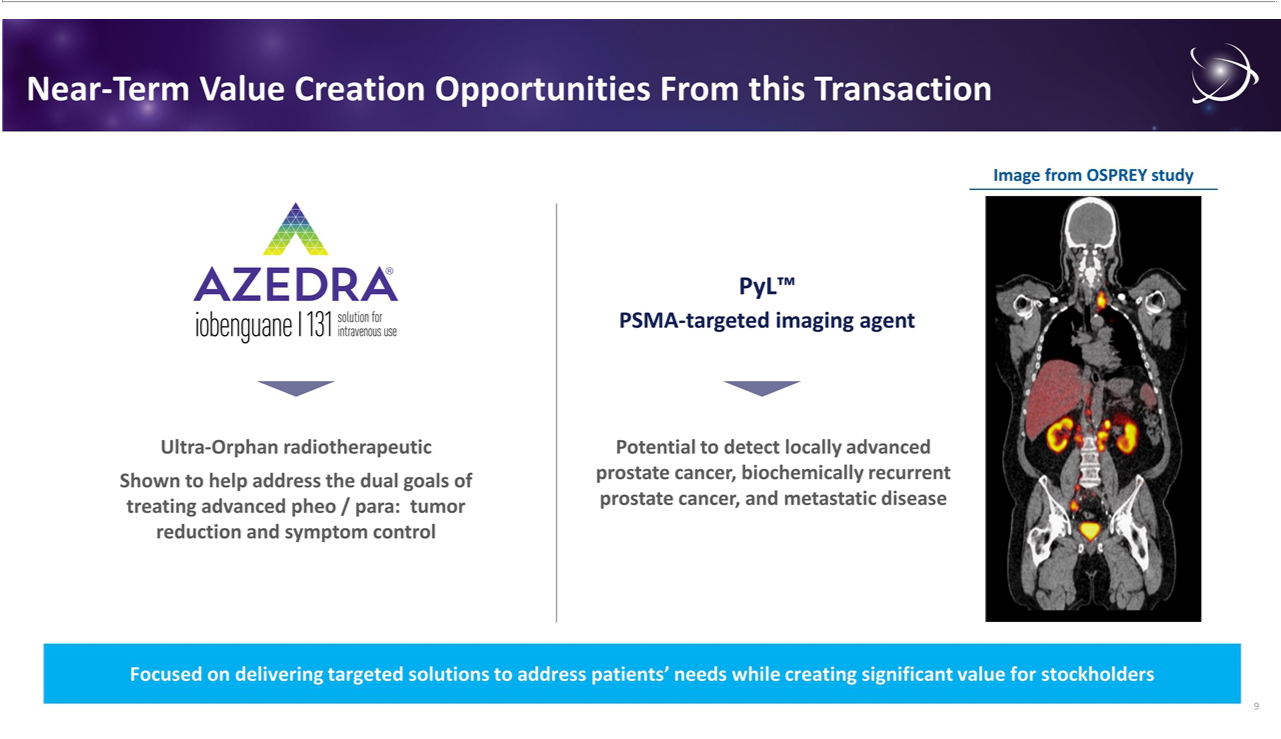 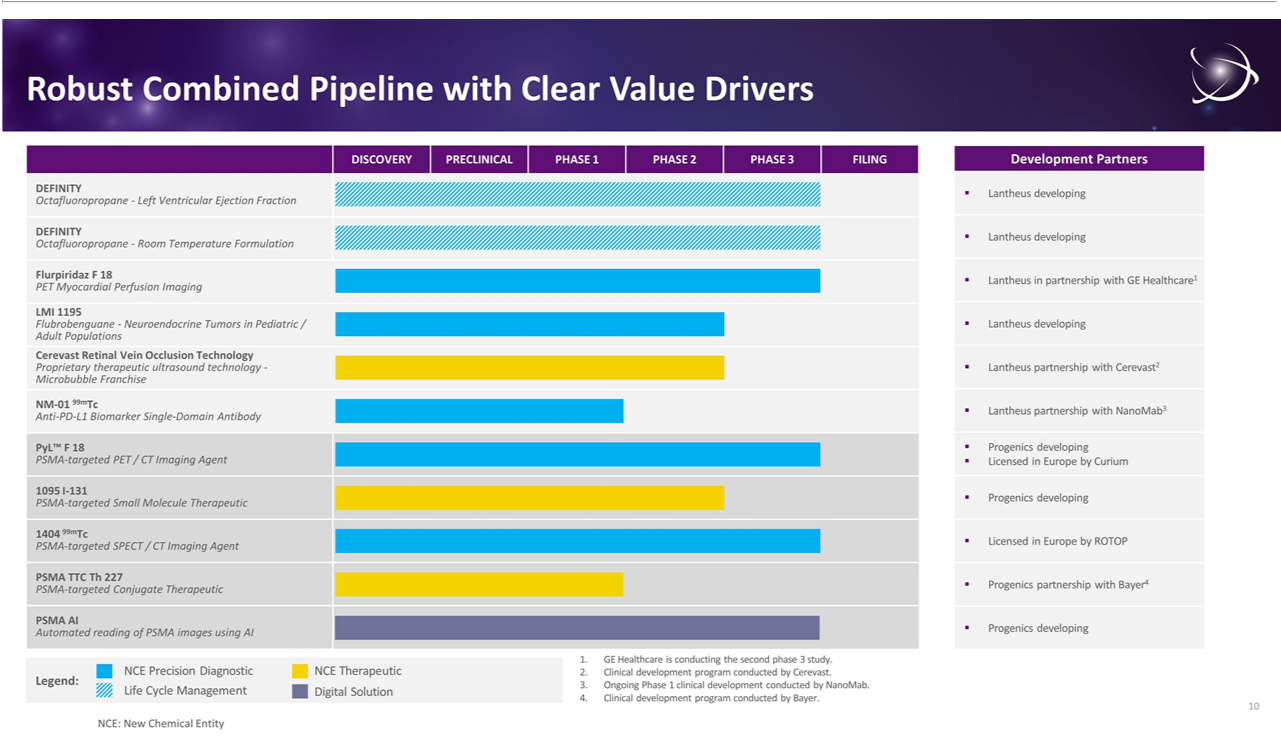 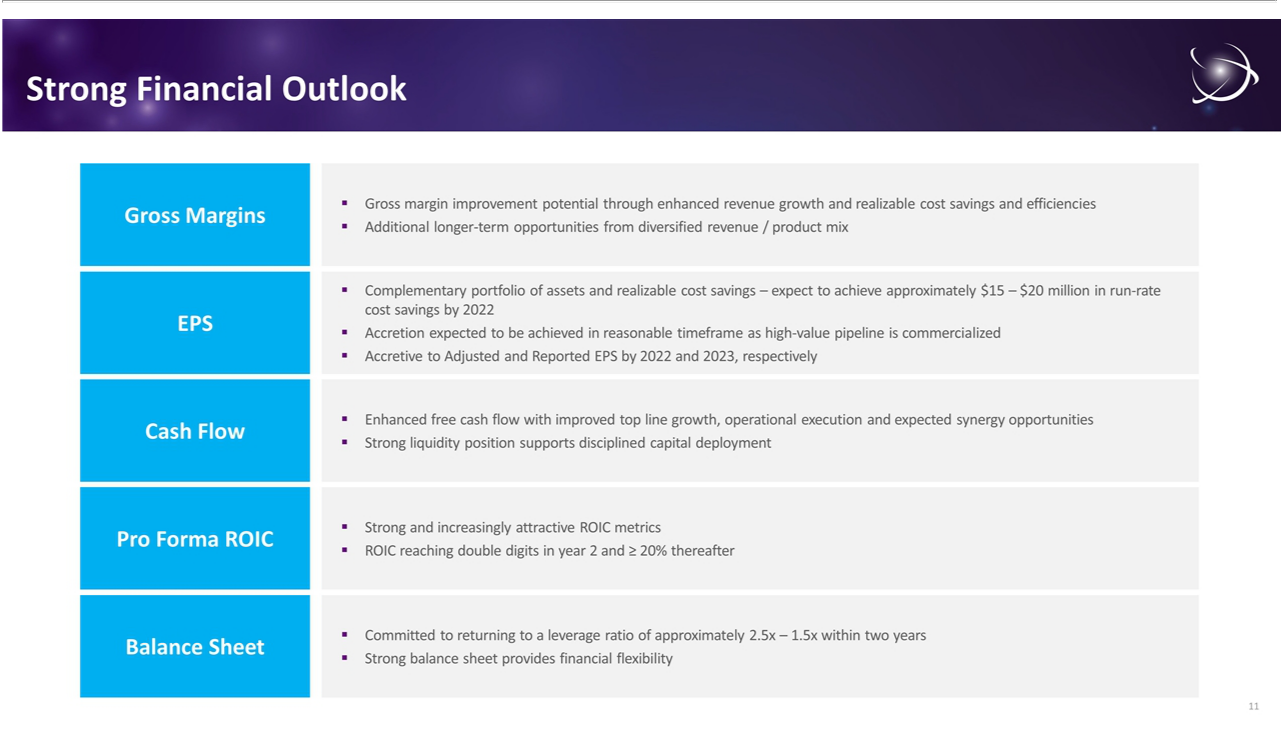 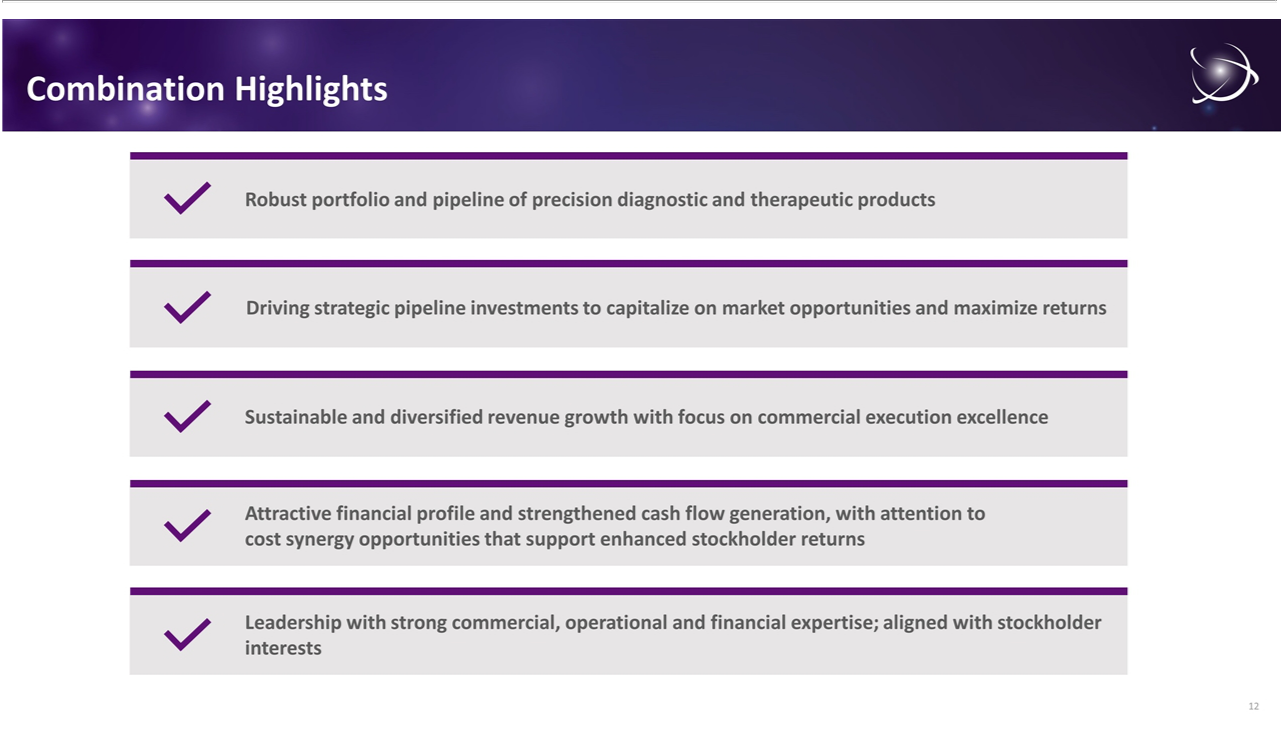 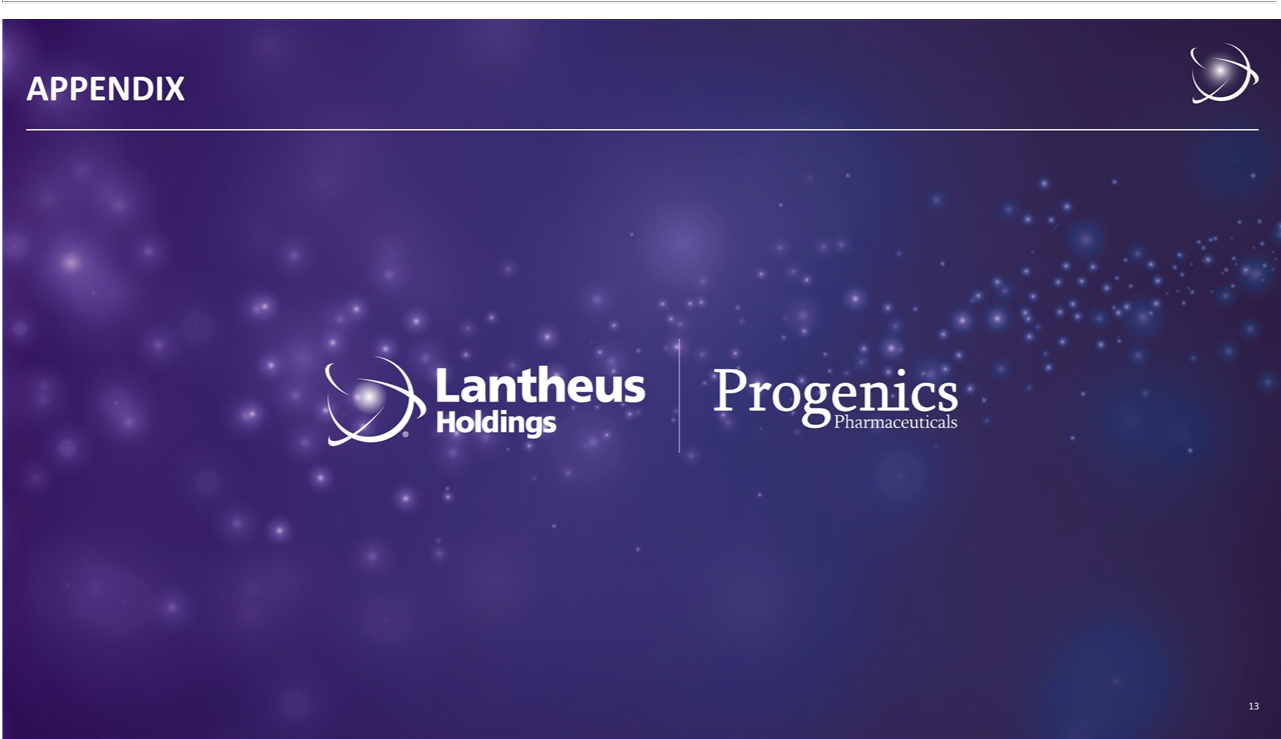 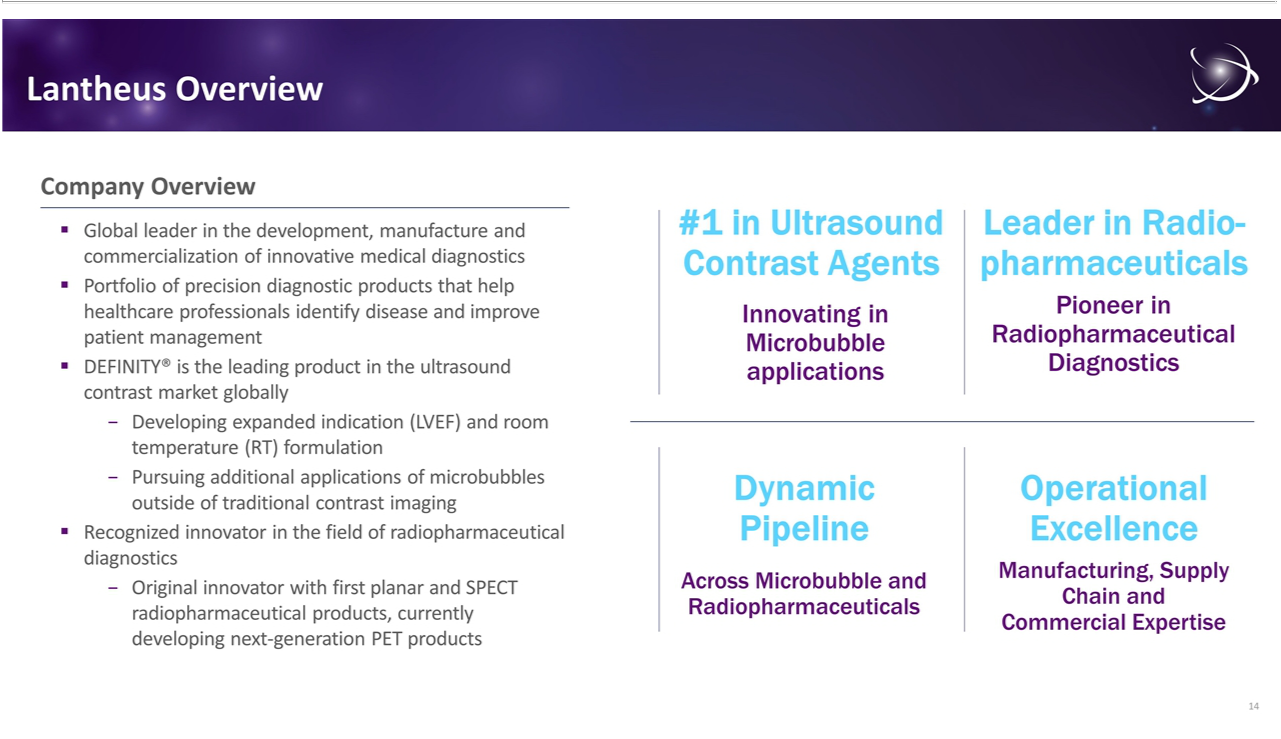 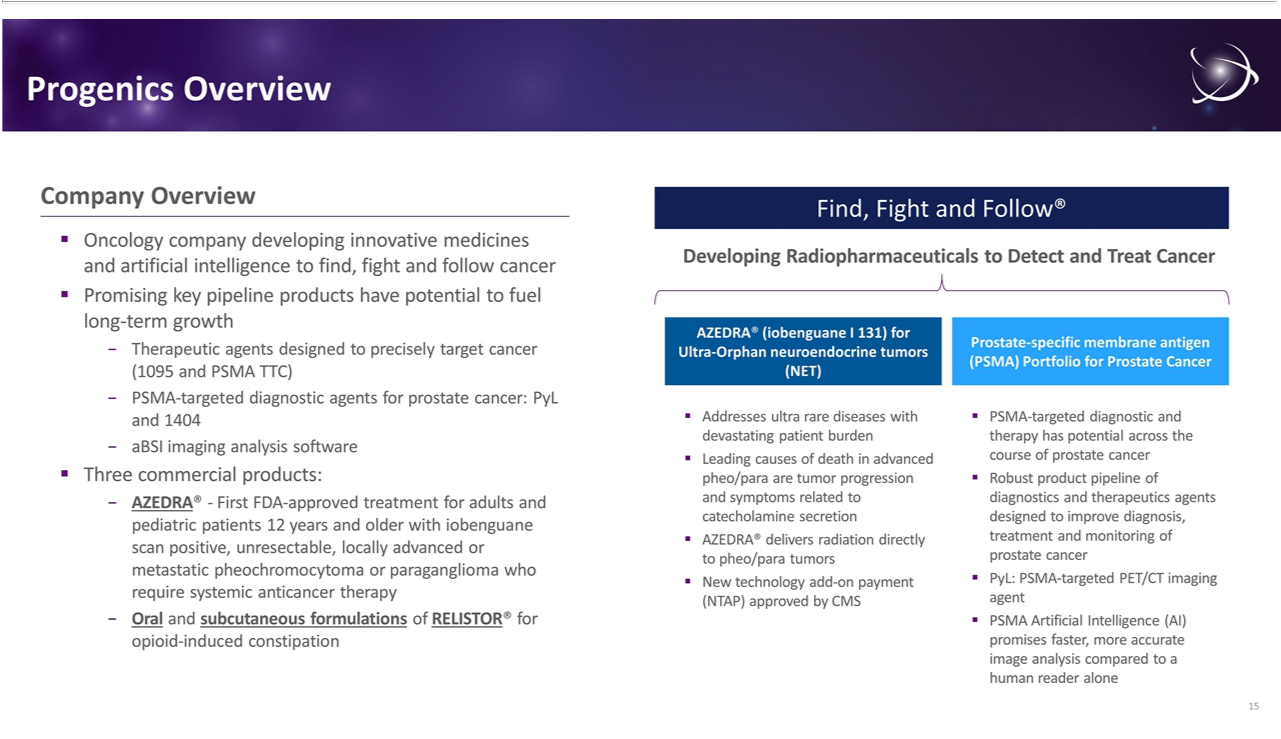 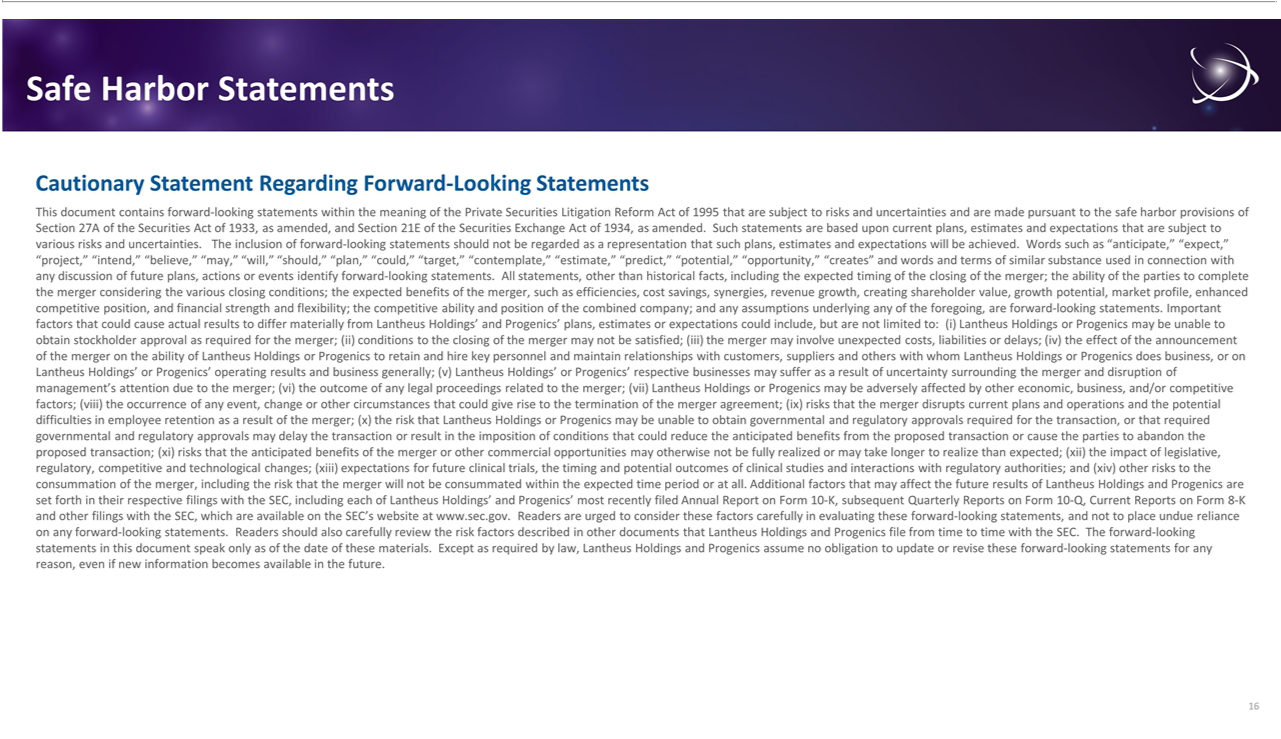 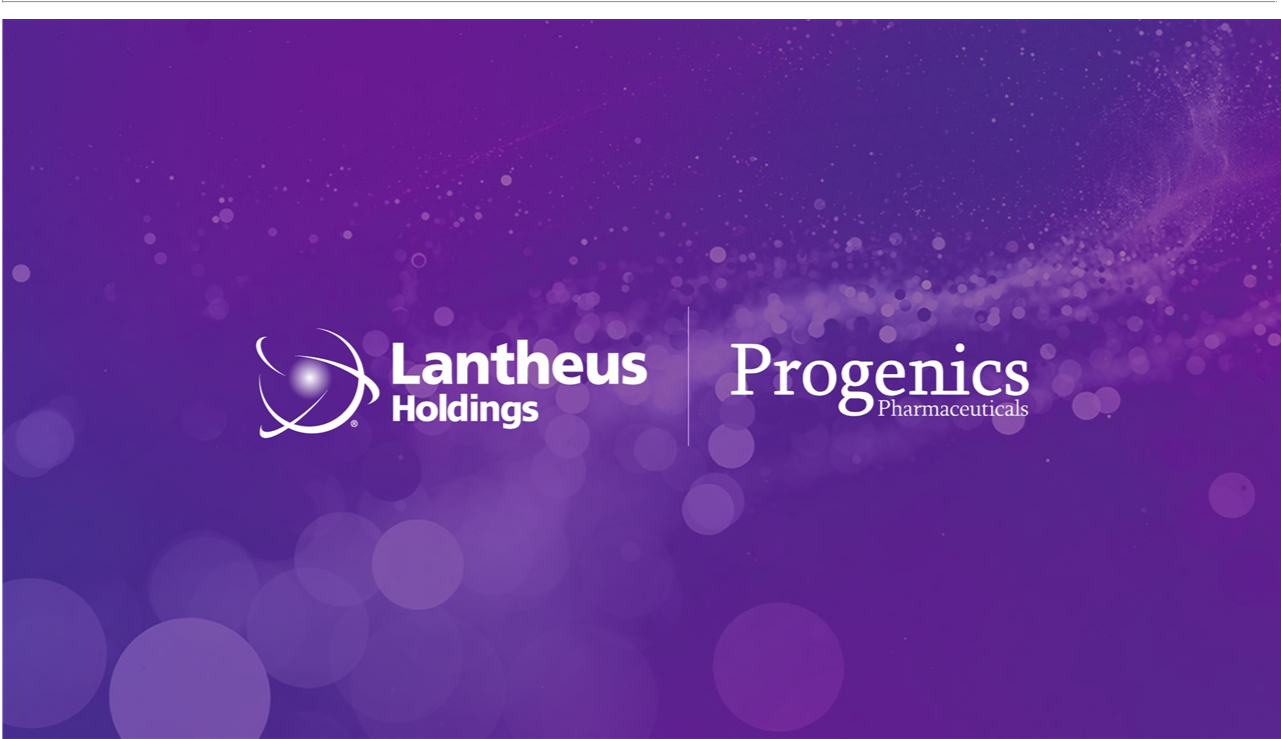 